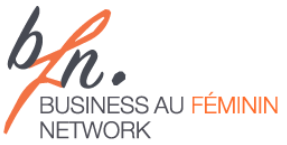 AFTERWORK (3ème jeudi du mois)Fiche Présentation MembreTout d’abord, un grand merci d’avoir accepté l’invitation L’Afterwork BFN se veut convivial et détendu. Un seul objectif : mieux se connaître pour mieux s’aider !DATE : A confirmer LIEU : A confirmerInfos pratiques : A confirmerFormat de l’Afterwork : 2 présentations de 20mn chacune suivies d’un temps d’échanges et de questions/réponses Chaque présentation se déroulera de la même façon. Ci-dessous la trame des sujets abordés.Remise de la fiche présentation complétée à charlotte@baobab-factory.fr 3 jours avant l’Afterwork svpCe document sera ensuite partagé à l’ensemble des membres BFN pour que chacune, dont les absentes, puissent te connaître mieux. 	J’autorise l’équipe Afterwork à communiquer mes réponses ci-dessousPour toute question, ne pas hésiter à contacter :Laurence : 06 18 57 01 10Marie : 06 63 92 43 45Charlotte : 06 13 37 74 62AFTERWORK (3ème jeudi du mois)Fiche Présentation MembrePRENOM : 					NOM : 						POSTE : 					ENTREPRISE :  											SECTEUR : 					Email : 						Téléphone : 				BFNDepuis quelle année je suis membre de BFN ? 		Comment j’ai connu BFN ?Pourquoi j’ai rejoint BFN ?Ce que m’apporte le réseau BFN ?Ce que je peux apporter au réseau ?Qui suis-je aujourd’hui ? MOI - PERSOMa FamilleMes passions & loisirsMes engagements (associations, autres réseaux etc.)Qui suis-je aujourd’hui ? MOI - PROQuelle est ma journée type de travail (type d’interlocuteurs, déplacements…)Ma plus belle réussite professionnelle :Ma plus grosse difficulté professionnelle et comment je l‘ai surmontée :Ma vision professionnelle des 5 prochaines années :Mon rêve le plus fou !!! ;)